Feladó: "Gádor Kft." <gadorkft@gador.t-online.hu>
Dátum: 2024. március 6. 11:47:26 CET
Címzett: sinkoviczzoltan@gmail.com
Tárgy: FW: Petrőfi utcai árok﻿From: Gádor Kft. [mailto:gadorkft@gador.t-online.hu] 
Sent: Tuesday, March 05, 2024 1:52 PM
To: Polgármester Úr (sinkoviczzoltan@kisber.hu)
Subject: Petrőfi utcai árokTisztelt Polgármester úr!A Petőfi utcai járda felújítása során kiírásra került a vízelvezető földárok kialakítása, illetve a meglévő és használható átereszek tisztítása.A vízelevezetés ezzel a műszaki megoldással teljes hosszban nem biztosított, a kialakított árokszelvényben állandóan pangó víz gyűlne össze.Jelenleg 13 kapubejáróban nincsen áteresz, aminek pótlását a következő műszaki tartalommal javaslom megoldani:                               Áteresznek 4 m-es, 200 mm-es KGE csövet  fektetnék le, tetejére 1 m széles 20 cm vastag felbetont betonoznánk.Az így kialakított átereszek bekerülési költsége  50.000,- Ft + Áfa/ áteresz. Üdvözlettel:Szabó OttóÜgyvezető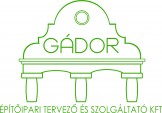 2870 Kisbér Széchenyi u 36
mobil: +36 30/2775-645tel/fax: +36 34/352-187
mail: gadorkft@gador.t-online.hu
web: www.gadorkft.hu